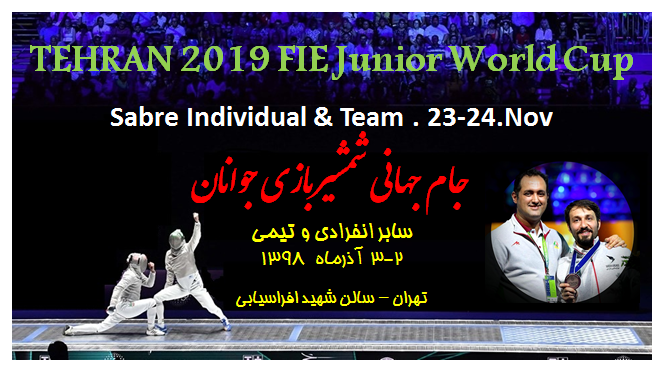 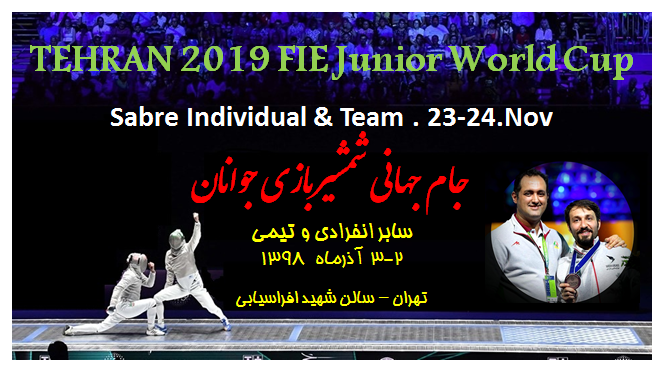 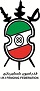 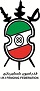 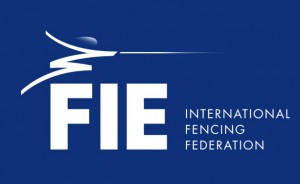  FIE Junior World Cup“Men’s Sabre, Individual and Team”23-24 Nov 2019Dear Friends,It is with great pleasure that I invite you to Tehran FIE Junior World Cup, on behalf of the Fencing Federation of IRAN, which will be held at Tehran on 23-24 Nov 2019.Detail of the competition as follows:Organizers:The Fencing Federation of IRANTehran,IranTelephone:+98 21 26206440Email: iranfencingfed@hotmail.comCompetition venueAfrasyabi Sport HallMofateh  st, Tehran, IranSchedule of the CompetitionFriday 22 Nov     	14:00  – 21:00  	Registration / Weapon ControlSaturday 23 Nov 	08:00 			Venue open			08:30			Payment / Weapon Control open10:00			Start of the individual competition16:00			Semi-finals and finalSunday 24 Nov	              08:00 			Venue open			08:30			Payment / Weapon Control open10:00			Start of the team competition16:00			FinalParticipationAlt 1. Each national federation may enter a maximum of 12 fencers. Alt 2. The organising country may enter up to 30 fencers plus the number needed to make up the pools.Team participation is open to all countries and limited to one team per weapon per country.EntryOpen to all fencers with valid 2019-2020 FIE License. No fencer is allowed to take part in an official event of the FIE unless he or she is at least 13 years old on 1 January in the year of the competition.Fencers taking part in all the official FIE Junior competitions, individual or team, must be under 20 years old at midnight on 31st December of the year preceding the year in which the competition takes place (cf o.80)Entries of fencers, teams and referees can only be made at the FIE website, www.fie.org, respecting the deadlines specified in the FIE Rules (cf. o.54).Entry feeIndividual competition: EUR 25. Team competition: EUR 150The entry fee can be paid at registration before the start of the competition.Referee ObligationParticipating countries must be accompanied by referee with FIE A, B or P licenses as below (cf. t.35). Delegations not respecting the quota must pay a fine of EUR 1000 per referee.FormulaIndividual competitions: one qualifying round of pools, a direct elimination table to qualify for a final by direct elimination (cf. o.35-o.41).Team competitions: Integral direct elimination with a direct elimination table, which may be incomplete. All places in the table up to 16th place will be fought for. From 17th place onwards teams will be classified, within each round of the table, according to their initial place in the table. The first four teams will be placed in the direct elimination table according to the current official team ranking of the FIE (cf. o.86); the remaining ranked teams will be placed in the table by drawing of lots in pairs. The teams that are not classified will occupy the last places in the table, and will be separated by drawing of lots (cf. o.42-o.47). DopingDoping control will be done according to FIE rules.Accommodation and TransportKindly contact iranfencingfed@hotmail.com no later than 20th  Oct 2019 if you wish to avail of the special hotel rates provided by the Organizers. Marlik  Hotel (****)                                          Morvarid  Hotel (***)                 Hotel Parsian (*****)       600 m                                                                         1.5 km                                         10 km / 20 min Single room : 65$                                                   single room : 55 $                     single room : 80 $ Double room:  75$                                                double room : 65 $                     double room: 95 $Triple room: 90 $                                                    triple room : 80 $ Visa SupportKindly check for visa requirements to IRAN before making your ticket reservations. Those who need visa assistance and/or visa support, please contact iranfencingfed@hotmail.com no later than 20 Oct  2019.Entry formFederation:……………………………………Further information and contact personIran Fencing Federation, 3rd floor, unit 6, Ansari St ,Nelson Mandela St, Tehran ,Iran.iranfencingfed@hotmail.comTel: +98 21 26206440Mobile: +98 912 6952393Fax: +98 21 26206430Warm regards,Dr. Fazlollah  Bagherzadeh  President of Iran Fencing Federation1-4 fencersNo referee required5-9 fencers1 referee10 or more2 refereesSure NameFirst NameFather’s NamePassport NoDate of issueDate of BirthDate of expiryPosition12345678910